توجه:لطفا تمام موارد زیر را با دقت تکمیل نمایید.لطفا اطلاعات شخص حقوقی مطابق با سامانه اینترنتی بازبینی شناسه ملی وارد گردد.ابتدا زمينه‌ی فعاليت  را  انتخاب نماييد: نام کامل شرکت     نوع شرکت را انتخاب نماييد مليت  ايرانیشماره ثبت  شناسه ملی  کد اقتصادی   مشخصات فردی دارنده‌ی خط، مدير عامل (مسوول فنی برای بانک/موسسه‌مالی، وزارتخانه، ارگان نظامی و دولتی)اين اطلاعات بايد دقيقا مطابق با اطلاعات مندرج در کارت ملی، شناسنامه يا ساير اسناد هويتی شخص باشد.نام   نام خانوادگی    تابعیت ايرانی    شماره شناسنامه    نام پدر   تاریخ دقیق تولد    (به صورت کامل روز/ ماه/ سال)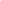 نوع شناسه هويتی  کد ملی   به شماره   شماره همراه اول شامل 0912 یا 0919 پست الکترونیک سازمانی (حتما با دامنه ی سایت باشد)  تلفن      لطفا شماره تلفن با کد شهرستان وارد شود مانند ۰۲۱۵۵۶۶۷۷۸۸نشانی  شرکت   کد پستی شرکت توجه: حتما از وارد شدن تمام اطلاعات بالا اطمینان حاصل کنید و سپس فایل ورد تکمیل شده را ذخیره کرده و آن را در قسمت درخواست پشتیبانی بالای صفحه نرم افزار پیوست کنید.